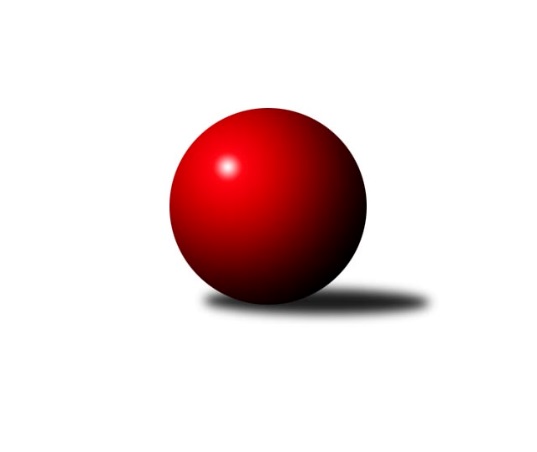 Č.7Ročník 2012/2013	3.11.2012Nejlepšího výkonu v tomto kole: 1597 dosáhlo družstvo: KK Vyškov˝B˝3. KLZ B 2012/2013Výsledky 7. kolaSouhrnný přehled výsledků:TJ Nový Jičín˝C˝	- KK Zábřeh ˝B˝	1:5	1468:1514	3.0:5.0	3.11.KK Vyškov˝B˝	- TJ Sokol Bohumín ˝A˝	4:2	1597:1582	5.0:3.0	3.11.Tabulka družstev:	1.	TJ Odry ˝A˝	6	4	0	2	26.0 : 10.0 	32.5 : 15.5 	 1579	8	2.	KK Zábřeh ˝B˝	6	4	0	2	21.0 : 15.0 	27.5 : 20.5 	 1584	8	3.	TJ Sokol Bohumín ˝A˝	5	3	0	2	16.0 : 14.0 	18.0 : 22.0 	 1561	6	4.	KK Vyškov˝B˝	6	2	0	4	13.0 : 23.0 	19.5 : 28.5 	 1575	4	5.	TJ Nový Jičín˝C˝	5	1	0	4	8.0 : 22.0 	14.5 : 25.5 	 1520	2Podrobné výsledky kola:	 TJ Nový Jičín˝C˝	1468	1:5	1514	KK Zábřeh ˝B˝	Jana Hrňová	 	 192 	 193 		385 	 1:1 	 389 	 	187 	 202		Kamila Chládková	Eva Telčerová	 	 163 	 190 		353 	 0:2 	 371 	 	171 	 200		Nikola Kunertová	Šárka Pavlištíková	 	 166 	 188 		354 	 1:1 	 384 	 	208 	 176		Helena Sobčáková	Iva Volná	 	 179 	 197 		376 	 1:1 	 370 	 	195 	 175		Silvie Horňákovározhodčí: Nejlepší výkon utkání: 389 - Kamila Chládková	 KK Vyškov˝B˝	1597	4:2	1582	TJ Sokol Bohumín ˝A˝	Jitka Usnulová	 	 207 	 204 		411 	 2:0 	 366 	 	180 	 186		Kamila Vichrová	Jana Kovářová	 	 202 	 229 		431 	 1:1 	 425 	 	209 	 216		Hana Záškolná	Ludmila Tomiczková	 	 197 	 182 		379 	 1:1 	 399 	 	194 	 205		Lucie Bogdanowiczová	Běla Omastová	 	 164 	 212 		376 	 1:1 	 392 	 	189 	 203		Lada Pélirozhodčí: Nejlepší výkon utkání: 431 - Jana KovářováPořadí jednotlivců:	jméno hráče	družstvo	celkem	plné	dorážka	chyby	poměr kuž.	Maximum	1.	Jana Frydrychová 	TJ Odry ˝A˝	421.17	294.3	126.9	6.7	4/4	(439)	2.	Jana Kovářová 	KK Vyškov˝B˝	417.50	278.0	139.5	6.0	2/3	(458)	3.	Stanislava Ovšáková 	TJ Odry ˝A˝	416.25	284.4	131.8	4.5	4/4	(436)	4.	Iva Volná 	TJ Nový Jičín˝C˝	411.44	287.1	124.3	6.1	3/3	(463)	5.	Helena Sobčáková 	KK Zábřeh ˝B˝	405.25	279.1	126.1	5.5	4/5	(428)	6.	Marta Flídrová 	KK Zábřeh ˝B˝	402.75	280.5	122.3	6.0	4/5	(419)	7.	Hana Záškolná 	TJ Sokol Bohumín ˝A˝	401.00	281.1	119.9	9.0	4/4	(425)	8.	Jitka Usnulová 	KK Vyškov˝B˝	398.38	275.8	122.6	4.9	2/3	(420)	9.	Lucie Bogdanowiczová 	TJ Sokol Bohumín ˝A˝	397.33	280.7	116.7	7.0	3/4	(412)	10.	Běla Omastová 	KK Vyškov˝B˝	396.56	274.9	121.7	5.7	3/3	(410)	11.	Lada Péli 	TJ Sokol Bohumín ˝A˝	395.50	278.9	116.6	6.4	4/4	(429)	12.	Kamila Chládková 	KK Zábřeh ˝B˝	395.00	274.9	120.1	9.2	5/5	(420)	13.	Jana Hrňová 	TJ Nový Jičín˝C˝	392.33	273.2	119.1	4.8	3/3	(404)	14.	Silvie Horňáková 	KK Zábřeh ˝B˝	388.80	276.3	112.5	10.4	5/5	(415)	15.	Denisa Honzálková 	TJ Odry ˝A˝	383.17	267.3	115.8	7.4	4/4	(440)	16.	Ludmila Tomiczková 	KK Vyškov˝B˝	381.67	276.7	105.0	9.2	3/3	(392)	17.	Jana Nytrová 	KK Vyškov˝B˝	378.78	268.4	110.3	10.1	3/3	(406)	18.	Šárka Pavlištíková 	TJ Nový Jičín˝C˝	363.22	261.1	102.1	10.0	3/3	(384)	19.	Eva Telčerová 	TJ Nový Jičín˝C˝	353.11	257.6	95.6	10.9	3/3	(385)		Pavla Fialová 	KK Vyškov˝B˝	402.00	273.0	129.0	7.0	1/3	(402)		Martina Kalischová 	TJ Sokol Bohumín ˝A˝	393.25	274.8	118.5	5.5	2/4	(402)		Věra Ovšáková 	TJ Odry ˝A˝	387.00	275.7	111.3	7.3	2/4	(414)		Nikola Kunertová 	KK Zábřeh ˝B˝	386.33	264.3	122.0	7.7	3/5	(411)		Andrea Rojová 	TJ Sokol Bohumín ˝A˝	386.00	298.0	88.0	15.0	1/4	(386)		Kamila Vichrová 	TJ Sokol Bohumín ˝A˝	378.50	279.5	99.0	12.0	2/4	(391)Sportovně technické informace:Starty náhradníků:registrační číslo	jméno a příjmení 	datum startu 	družstvo	číslo startu
Hráči dopsaní na soupisku:registrační číslo	jméno a příjmení 	datum startu 	družstvo	Program dalšího kola:8. kolo10.11.2012	so	10:00	KK Zábřeh ˝B˝ - TJ Nový Jičín˝C˝	10.11.2012	so	10:00	TJ Sokol Bohumín ˝A˝ - KK Vyškov˝B˝	Nejlepší šestka kola - absolutněNejlepší šestka kola - absolutněNejlepší šestka kola - absolutněNejlepší šestka kola - absolutněNejlepší šestka kola - dle průměru kuželenNejlepší šestka kola - dle průměru kuželenNejlepší šestka kola - dle průměru kuželenNejlepší šestka kola - dle průměru kuželenNejlepší šestka kola - dle průměru kuželenPočetJménoNázev týmuVýkonPočetJménoNázev týmuPrůměr (%)Výkon3xJana KovářováVyškov B4313xJana KovářováVyškov B108.44312xHana ZáškolnáBohumín A4253xHana ZáškolnáBohumín A106.894253xJitka UsnulováVyškov B4113xKamila ChládkováZábřeh B103.383892xLucie BogdanowiczováBohumín A3993xJitka UsnulováVyškov B103.374113xLada PéliBohumín A3921xJana HrňováNový Jičín˝C˝102.313854xKamila ChládkováZábřeh B3893xHelena SobčákováZábřeh B102.05384